SOMMER 2022- FERIENPROGRAMM – Kindertreff Waschküche, AspE e.V. 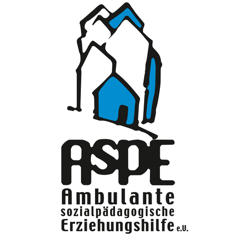 Heinrich-Schlusnus-Str.1/3, 12057 Berlin // Kontakt und Anmeldung 015156135241/ 01639251188, möglich auch direkt in der Waschküche Alle Angebote finden unter Beachtung der aktuellen Hygienepläne und des Abstandsgebotes statt. Gruppenangebote finden mit beschränkter Teilnehmer*innenzahl statt. Bitte meldet euch für die Themenwochen & Ausflüge vorzeitig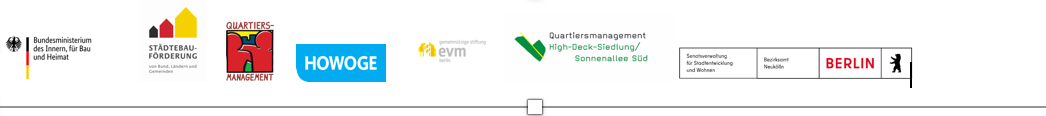 Montag – Freitag 13:30 – 17:30 Uhr1. Woche11.7-15.7.2022FILM UND GREENSCREENPROJEKTIn Kooperation mit der Meco werden wir uns in der ersten Ferienwoche mit Videobearbeitungsprogrammen, Comics, Fotos, Töne und Texte auseinandersetzten. Als  Abschluss kreieren wir ein E-Book .2. Woche18.7-22.7.2022WASSERSPASSIn der Waschküche dreht sich in dieser Woche alles um das Element Wasser. Täglicher Spass im Freibad oder am See sind garantiert.3. Woche25.7-29.7.2022WIR ENTDECKEN BERLINGemeinsam gehen wir auf Sightseeing-Tour durch Berlin. Was hat die Stadt alles zu bieten? Vom Brandenburger-Tor bis zum Fernsehturm - wir erkunden neue Ecken und machen eine Woche lang Kultur Programm pur.4. Woche1.8.-5.8.2022MEDIEN Partizipativ wird mit den Kindern- und Jugendlichen ein Schwerpunktthema gesucht: Wir arbeiten mit Bildbearbeitungsprogrammen, experimentieren mit der Kamera und machen Praxisübungen zum Film.Der Ausflug der Woche wird eine Besuch im Filmmuseum am Potsdamer Platz sein.5. Woche8.8.-12.8.2022THEATER Rassismus zeigt sich in unterschiedlichen Formen- mit der spielerischen Auseinandersetzung im Theater, tauchen wir in das Thema ein. Auf der Bühne finden die Jugendlichen selbst Lösungen. Damit setzen sie ein Zeichen für einen sensiblen und fairen Umgang miteinander trotz Unterschiedlichkeiten und gegen Rassismus oder Diskriminierung.6. Woche15.8-19.8.2022KINDERWUNSCH WOCHEIn unseren monatlichen Kinderkonferenz haben die Kinder die Möglichkeit Wünsche für die Ferien einzubringen. So ist unsere letzte bunte Ferienwoche entstanden, wo wir unter anderem das Lieblingsgericht der Kinder kochen, einen Kinoabend in der Waschküche gestalten, ein Mario-Cart Tunier organisieren und zum Abschluss einen Ausflug aufs Tempelhofer Feld mit Picknick machen.